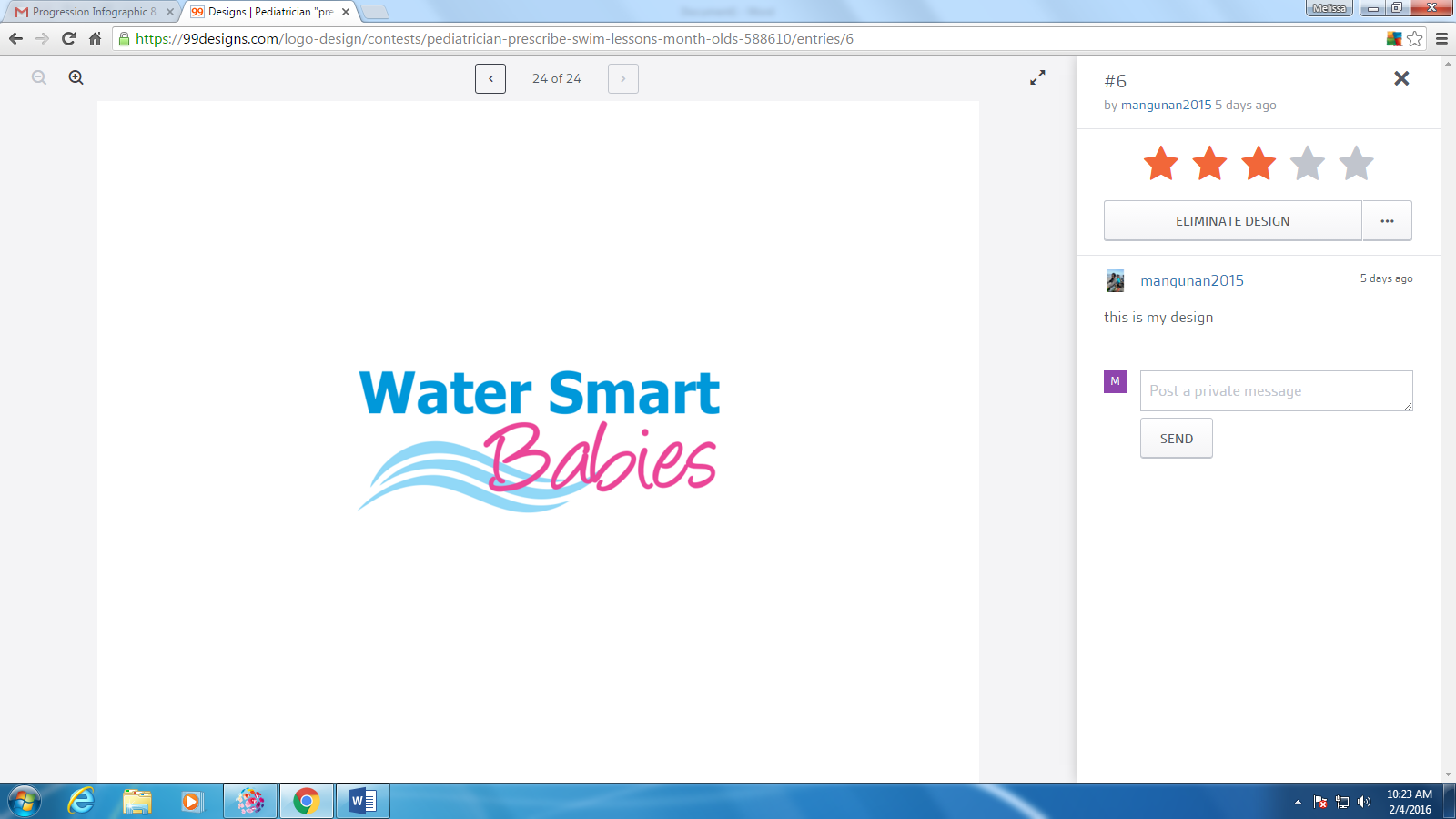 2016 Certification Opportunities 
To register, please contact Melissa Sutton at melissa.sutton@swimkidsusa.us or at (480) 820-9109
Water Smart Babies is a collaboration effort between: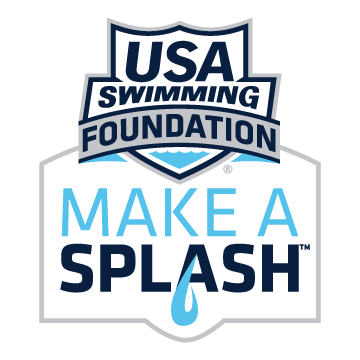 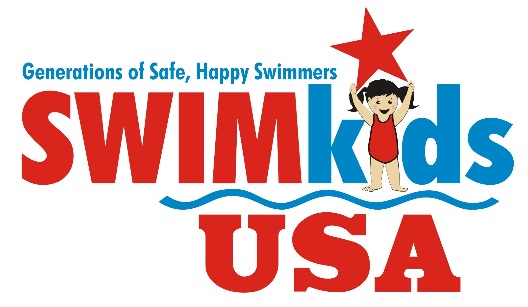 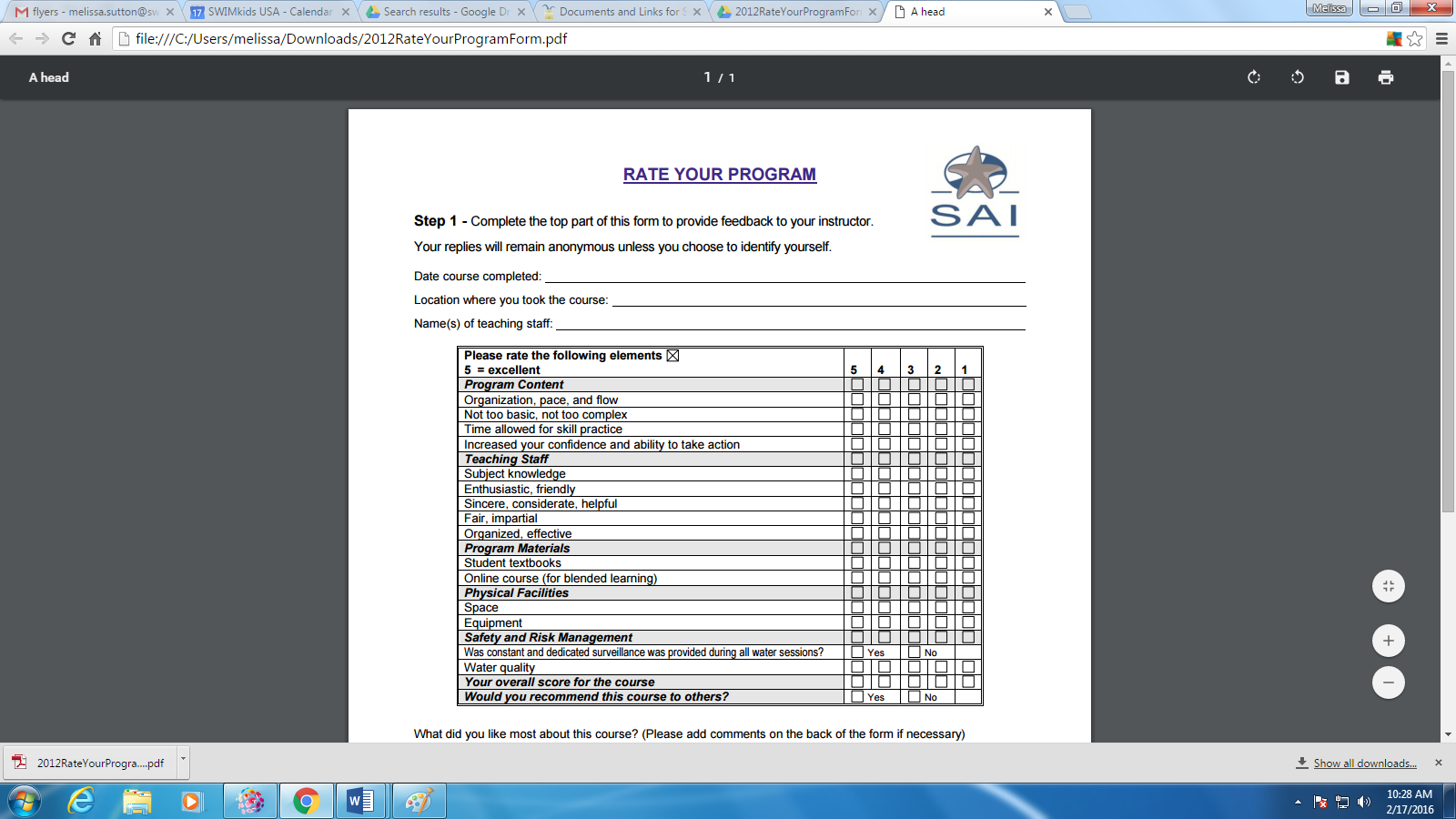 
For more information on Water Smart Babies, please visit www.watersmartbabies.com